BewerbungInhaltLebenslaufAnlagen- Zeugnisse
- Zertifikate- Referenzschreiben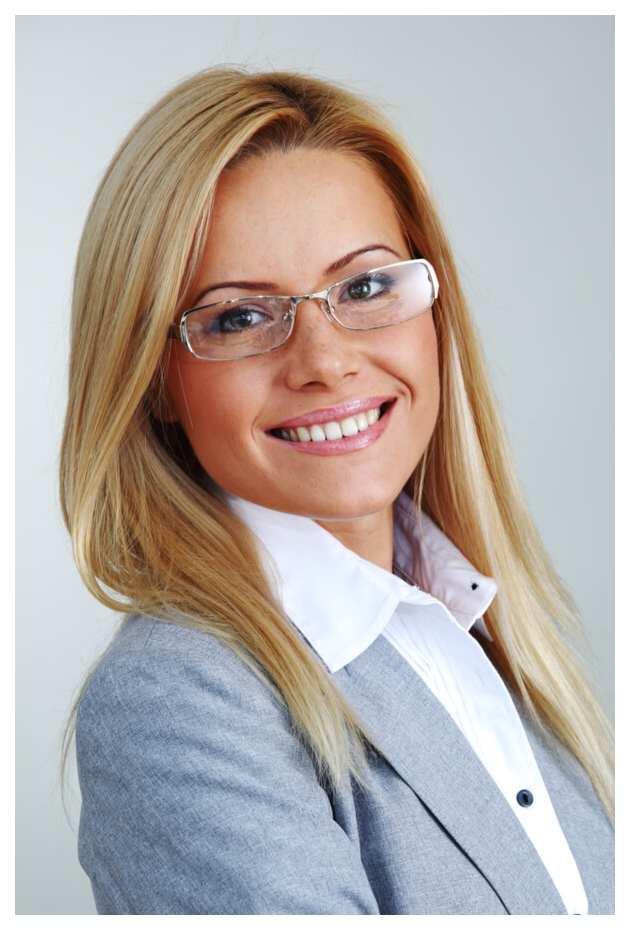 Angestrebte Position:Head of Digital Susann MustermannBeispielstr. 11a12345 MusterstadtTelefon: 0987 – 66 55 44 33Mail: s.mustermann@mail.de